Programmatic AssurancesWe will administer this program in accordance with all applicable statutes, regulations, program plans, and applications.The control of funds provided to this local educational agency under this program will be in a public agency, and a public agency will administer those funds and property.We will use fiscal control and fund accounting procedures that will ensure proper disbursement of, and accounting for, funds paid to us under this program.We will make reports to Minnesota State, the Minnesota Office of Higher Education, and the Minnesota Department of Education, as requested or required.Comply with the Minnesota Department of Health’s (MDH) on the CNA program curriculum and instructor Registry requirements.Use the grant purchased equipment only for CNA courses. Use the grant funds to purchase MDE/MDH approved equipment.Grantees shall consider applicable vendors from the targeted groups, economically disadvantaged and veteran-owned vendor list. Refer to the State Department of Administration's Certified Targeted Group, Economically Disadvantaged and Veteran-Owned Vendor List.Metropolitan Council’s Targeted Vendor list: Minnesota Unified Certification Program.Small Business Certification Program through Hennepin County, Ramsey County, and City of St. Paul: Central Certification ProgramApplication Narrative SectionDevelop your narrative below for each required component. Include a separate header for each section of required content. Refer back to the Format of Proposals and Submission section of the Request for Proposal NGNA HA Equipment for specifics. Your complete application should consist of the following:Statement of Need Please provide a brief statement of need based on the goals of the project and how your district plans to utilize funds to support your approved Nursing Assistant program.  Describe the need for new or upgraded equipment and supplies.  Narrative Answer for Statement of NeedHow many students completed the Nursing Assistant class in academic years 2017-2018, 2018-2019, 2019-2020, 2020-2021, and 2021-2022?  If available, please provide the number of students taking the NATO exam and the number passing the certification exam.  If you do not have this data, please estimate as best you can.Students in Nursing Assistant class/es        2018-2019        2019-2020        2020-2021        2021-2022Students Taking NATO Exam        2018-2019        2019-2020        2020-2021        2021-2022Students Passing NATO Exam        2018-2019        2019-2020        2020-2021        2021-2022Diversity and EquityDescribe how nursing assistant classes center diversity, equity and inclusion. Narrative Answer for Diversity and EquityCapacity of the Applicant DistrictDescribe your district’s MDH approved CNA program in your high school. Specifically respond to: Approximately how many students do you have interested in the next 12 months and how many could your district train during this period? Narrative Answer for Capacity of the Applicant DistrictProject Goals, Community Partnerships, Strategies, and OutcomesHow does your Nursing Assistant program interact with your community and long-term care facilities? What type of support do you receive from long-term care facilities? What plans do you have in place, or how would you, increase enrollment in nursing assistant classes?  How would these equipment funds help you meet the workforce needs in your region? Narrative Answer for Project Goals, Community Partnerships, Strategies, and OutcomesBudgetPlease include a list of the equipment you will purchase with the Supporting Minnesota High School Certified Nursing Assistant (CNA) Program Equipment funds. The following link provides information on the most common types of equipment for CNA programs. Equipment– https://www.health.state.mn.us/facilities/providers/nursingassistant/docs/equipmentlist.pdfPlease attach an excel spreadsheet or a table with the following information:List of Equipment, Estimated Cost, Equipment Vendor, Purpose        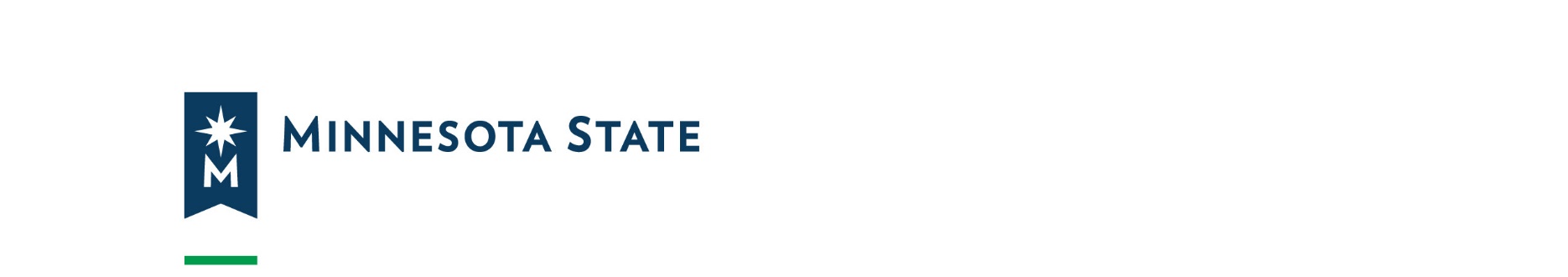 